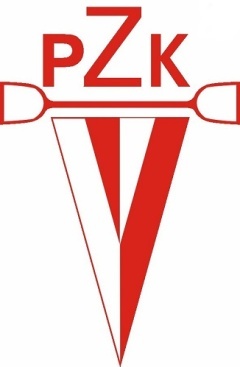 POLSKI ZWIĄZEK KAJAKOWYKOMISJA KAJAKARSTWA POWSZECHNEGOZespół ds. SzkoleniaSprawozdanie z zajęćw Systemie Instruktorskich Modułów Szkoleniowych  1. Nazwa modułu2. Termin i miejsce3. Kierownik Szkolenia4. Opłata akredytacyjna (20 zł/osoba):Polska Fundacja Rozwoju Kajakarstwa, nr konta: 61 1020 1026 0000 1002 0376 9544tytułem: SIMS – nazwa modułu – data modułu5. Lista uczestników szkolenia (tylko osoby, którym wydano certyfikat ukończenia modułu)5. Uwagi po szkoleniu, np. dotyczące organizacji, metodyki, sprawozdawczości, programu…Sprawozdanie sporządza Kierownik Szkolenia. Należy je przesłać, w okresie nie dłuższym niż jeden miesiąc po szkoleniu, na adres  szkoleniaPZKaj@gmail.comData: …………………….		   wpłata [zł]:dane potwierdzające dokonanie wpłaty, np. dowód wpłaty, przelew z konta…. lpimię nazwiskoocena opisowa uczestnika123